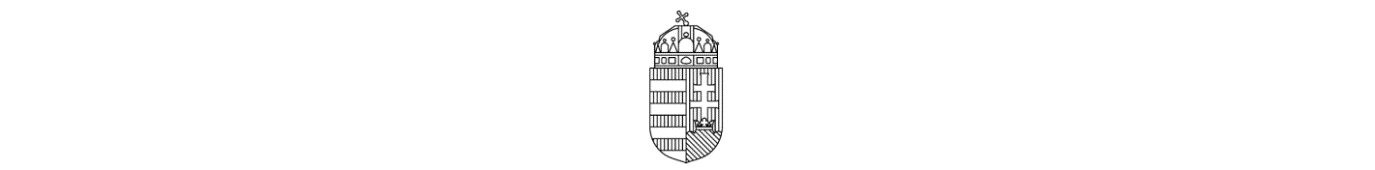 Vas VÁRMegyei Katasztrófavédelmi IgazgatóságA Vas Vármegyei Katasztrófavédelmi Igazgatóság tekintetében nem releváns.